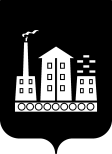 АДМИНИСТРАЦИЯГОРОДСКОГО ОКРУГА СПАССК-ДАЛЬНИЙ ПОСТАНОВЛЕНИЕ07 февраля 2023 г.             г. Спасск-Дальний, Приморского края                №  159-паО внесении изменений в постановление Администрации городского округа Спасск-Дальний от 28 декабря 2022 года № 1409-па «Об утверждении проектов инициативного бюджетирования по направлению «Твой проект», признанных победителями в конкурсном отборе на 2023 год на территории городского округа Спасск-Дальний и установлении расходного обязательства на их реализацию В соответствии с Бюджетным кодексом Российской Федерации, Федеральным законом от 6 октября 2003 года № 131-ФЗ «Об общих принципах организации местного самоуправления в Российской Федерации», постановлением Правительства Приморского края от 17 декабря 2021 года № 814-пп «О внесении изменений в постановление Администрации Приморского края от 19 декабря    2019 года № 860-па «Об утверждении государственной программы Приморского края «Экономическое развитие и инновационная экономика Приморского края» на 2020 - 2027 годы», постановлением Правительства Приморского края от 10 ноября 2020 года № 955-пп «Об отдельных вопросах реализации в Приморском крае проектов инициативного бюджетирования по направлению «Твой проект», в соответствии с Уставом городского округа Спасск-Дальний, по результатам открытого голосования в информационно-телекоммуникационной сети Интернет на официальном сайте, предназначенном для сопровождения конкурсного отбора и информации о проектах - победителях конкурсного отбора «Инициативное бюджетирование. Приморье», Администрация городского округа Спасск-ДальнийПОСТАНОВЛЯЕТ:1. Внести изменение в Перечень мероприятий, реализуемых в рамках проектов-победителей конкурсного отбора по результатам открытого голосования, в целях софинансирования которых предоставляется субсидия из краевого бюджета бюджету городского округа Спасск-Дальний в рамках реализации проектов инициативного бюджетирования по направлению «Твой проект» в        2023 году, утвержденного  постановлением Администрации городского округа Спасск-Дальний от 28 декабря  2022 г. № 1409-па, изложив пункт 1 в следующей редакции:2. Контроль за исполнением настоящего постановления возложить на заместителя главы Администрации городского округа Спасск-Дальний     Патрушева К.О.Глава городского округа Спасск-Дальний				О.А. Митрофанов1Детская спортивная площадка по               ул. Советская, 100Устройство детской спортивной площадки:- устройство основания площадки;-установка детских игровых форм и спортивных тренажеров, скамей для отдыха, урн;3 000 000,02 970 000,030 000,099%Реализован проект «Детская спортивная площадка по ул. Советской». В соответствии с заявкой инициатора введена в эксплуатацию площадка по ул.  Советская, 100. Подготовлено основание площадки   установлены детские игровые формы, спортивные тренажеры, скамьи для отдыха, урны.